Nextdoor Nature - Tees Valley Wildlife Trust 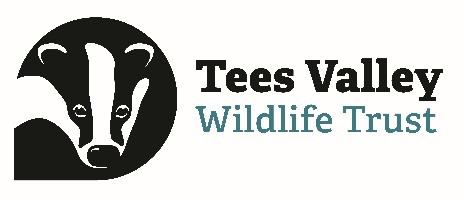 Do you want to make space for nature in your neighbourhood? Tell us about your idea and let us know how we can help.If you want to tell us about your idea in a different way, you can:Send us a video to lrichards@teeswildlife.org or by Whatsapp to 07736895173. Contact us and chat on the phone 01287636382 or 07736895173Download this form and print it out. For help with this form, contact Louise either by email lrichards@teeswildlife.org or by phone 07736895173. About youYour groupYour idea Your needsPlease tick what you need help with. It doesn’t matter if you change your mind later.Send this form to Louise Richards either by:Email - lrichards@teeswildlife.org or Post - Tees Valley Wildlife Trust, Margrove Heritage Centre, Margrove Road, Boosbeck, TS12 3BZWhat happens next?A Community Organiser will get in touch with you within 2 to 4 weeks to talk about your idea further, so make sure you’ve filled in your contact details!Although we can’t promise to take every idea forward, if you tick this box to agree, we’ll keep your details for future projects. Tees Valley Wildlife Trust is committed to protecting your privacy. We value your support and respect anyone’s concerns about maintaining your privacy. You can find out more information on how and why we use your information on the Trust’s website here. NameEmailPhoneHow do you want us to get in touch?What language needs do you have?Do you have other needs we should know about?Name of groupPostcode of groupHow many people are in your group? Please tell us about them using the boxes on the right:Number of people:How many people are in your group? Please tell us about them using the boxes on the right:Ages:How many people are in your group? Please tell us about them using the boxes on the right:Ethnicities: Have any members of your group… Been employed by Tees Valley Wildlife Trust Have any members of your group… Been on a course run by Tees Valley Wildlife TrustHave any members of your group… Volunteered for Tees Valley Wildlife TrustHave any members of your group… Other (please provide details)Does your group have meetings? If your group has meetings, who sets them up and runs them?What does your group do, or want to do?You can add drawings, maps, links, or anything else to help explain how your idea will create space for nature.Please tell us what you’ve done so far (it doesn’t matter if you’re new)How do we get started? How do we get money or funding?How do we work with the council?How do we run an event?How do we get training?We’re not sure what we need but we want to make space for nature in our areaOther. Write it in the box:Other. Write it in the box: